                 	Family Form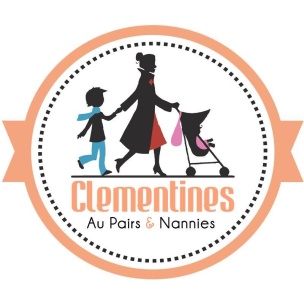 Thank you for giving us the opportunity to find you a Nanny TeacherFAMILY BACKGROUNDFamily Name:                                                                               Street:                                                                     Area:                                                            City:Child / Children’s Names                                    Gender                                  Date of Birth  Diagnosed Special NeedsPlease describe in detail the expected duties:    Age preference for the candidate:  Please describe any other requirements you may have and the type of person you may have in mind (experience, education, special training, or skills, etc). Domestic Duties:How many bedrooms including rooms used as an office?How many bathrooms?WORK SCHEDULE, SALARY & BENEFITSNormal Work Schedule:     Mon           Tue          Wed           Thu             Fri             Sat           SunPlease note: Any work on Sundays will be by agreement between the parties from time to time. If the employee works on a Sunday, she shall be paid double the wage for each hour worked.Travel with the family (vacations and/or weekends)?  Monthly Salary Range:    When will you need the candidate to start?                                               Do you have any additional information or comments that will help us make the most compatible match for you?All the information on this application is accurate, and I have read and accept the terms and conditions of Clementines Au pairs and Nanny Agency.Signature:  __________________      Date:  ____________________PLEASE NOTE: All placement fees must be paid in full, 7 days from the date of invoice. Invoice is submitted on the date of decision to employ, not on date of commencement of employment. Should the fees not be paid Clementines Au pairs reserves the right to instruct the chosen Nanny not to commence work until such fees have been paid and POP has been emailed to us.All payments to be paid directly into our account as follows:Parent NameParent NameCell Phone:Cell Phone:Email:Email:Start: End:Total hrs.NAME: CLEMENTINES AU PAIRS AND NANNY AGENCYBANK: FNBACCOUNT No.: 62834185622BRANCH: NORTHGATE BRANCH CODE: 256755